WAŁEK CZYSZCZĄCY DO UBRAŃ – 11 RÓŻNYCH ZASTOSOWAŃWałek czyszczący znany jest pewnie każdemu. W okresie jesienno-zimowym staram się go mieć zawsze w torebce. Służy głównie do czyszczenia ubrań, ale nigdy nie wiadomo do czego jeszcze może się przydać.Poniżej znajdziecie zastosowania wałka/rolki do ubrań. Lampy papierowe z Ikei trudno się czyści z uwagi na to, że nie można używać wody. Aby ją wyczyścić można użyć wałka.Wałek przydaje się w aucie. Czasem coś jemy, okruchy spadają na fotele lub nasze dzieci nam nabrudzą. Jeśli paprochów nie jest dużo to idealnie sprawdzi się tu wałek do ubrań.Gdy sprzątamy szafki, szuflady kuchenne i nie chce nam się wyciągać odkurzacza używamy wałka do wyczyszczenia szuflady z drobnym zabrudzeń, resztek przypraw itp.Wałek musicie mieć w domu jeśli posiadacie zwierzęta. Pies czy kot zostawiają ogromne ilości sierści i jeśli nie chce Wam się korzystać z odkurzacza to użyjcie wałka do ubrań. Jeśli macie welurowe zabawki to użyjcie wałka do ich czyszczenia.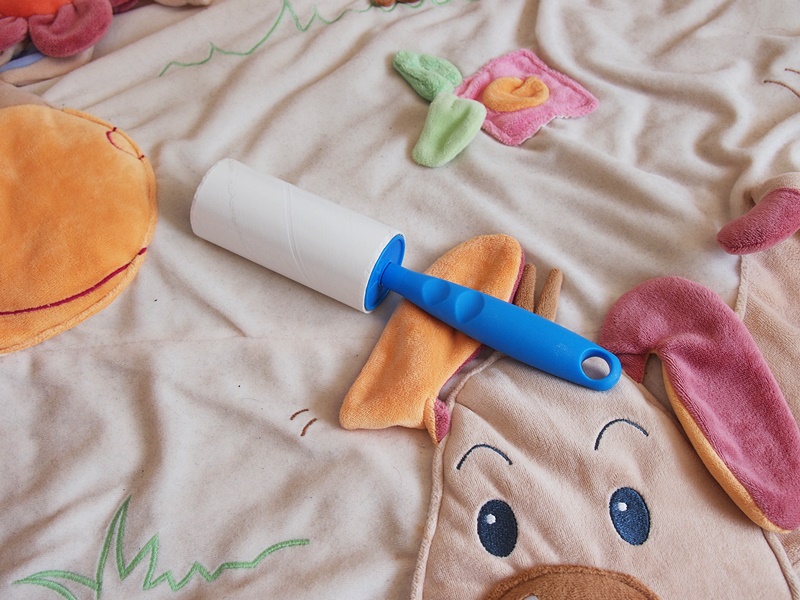 Spadła Wam szklanka lub słoik i potłukł się na drobny mak? Część szkła zbierzemy zmiotką, dokładnie posprzątalibyśmy odkurzaczem, ale jeśli nie mamy go pod ręką możemy użyć wałka do ubrań.Gdy wracamy od fryzjera zdarza się, że odrobina włosów zostaje na ubraniach. Drobne włosy zbierzemy właśnie wałkiem do ubrań.Jeśli bawiliście się z dziećmi i były to zabawy kreatywne: wycinanie, klejenie, zabawy brokatem itp. posprzątacie drobne elementy wałkiem do czyszczenia ubrań.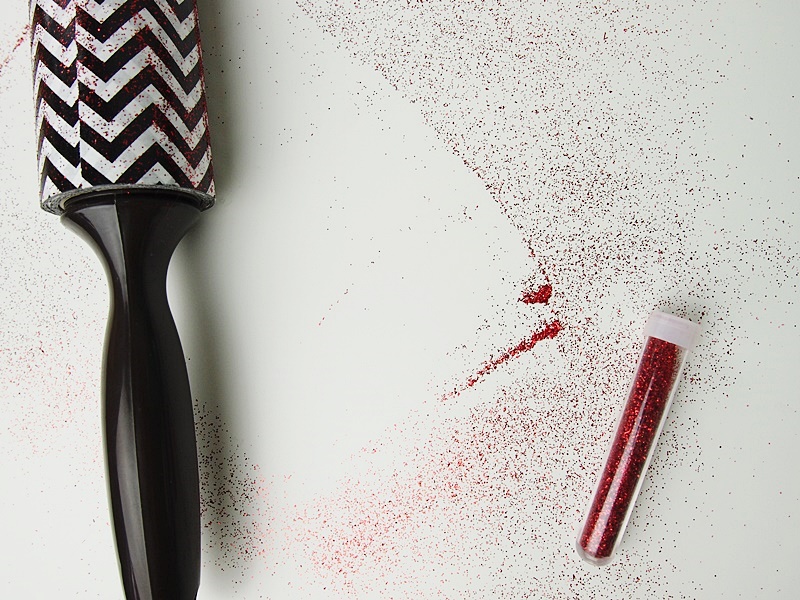 